EARLY LEARNING CONSENT FORMGet Active Victoria is part of the Victorian Government’s commitment to promote healthy and active lifestyles. It offers an ever-growing range of workouts, challenges, games, ideas, events and offers to inspire all Victorians to move more, every day.To accompany this form, we recommend you visit www.getactive.vic.gov.au for more information and handy tips and tricks to get moving more. Our Early Learning Centre will be participating in Get Active Victoria and we are asking children, via their parents and guardians, to get involved in the fun by joining their group’s team. There are three options below showing you how to register and join your child’s team. Please contact the centre if you need further information. Once registered, children will have the option to join multiple teams. We encourage you to register your whole family and create a family team as well, enabling you to share the experience and keep each other motivated.HOW TO JOIN OUR TEAM:Option one: If your family are already registeredLog in to the Get Active Victoria website using the student’s username and passwordGo to the Teams page and select Request to join a TeamEnter the Team ID (see below) and click Send RequestA notification will be sent to the child’s carer who created the team. After the child’s carer accepts the request, the student will see the team details when they next log in.Team detailsTeam ID		_________________Team Name		_________________Option two: If your family are not registered Register at getactive.vic.gov.au – register yourself first, then register family membersOnce registered, your child can use their unique username and password to access the tools available within Get Active Victoria In the top right navigation, change Logged in as to the relevant child’s name (you’ll now be viewing the Activity Tracker app as though you are logged in as this user) NB: you may need to refresh the page to see thisGo to the Teams page and select Request to join a TeamEnter the Team ID (see above) and click Send RequestA notification will be sent to the child’s carer who created the team. When the child’s carer accepts the request, the student will see the team details when they next log in.Option three: If you’d like the centre to register your childIf you don’t have access to the internet, you can sign the consent form, complete a few registration details and return it to your child’s carer.NB: For ease of administration, our strong recommendation is for children to be registered at home rather than by their carer. If you’re able to do options 1 or 2, there is no need to complete and return the following form._____________________________________________________________________________________Consent of a parent/guardian to authorise child’s registration in Get Active VictoriaPlease tick  the box below.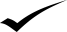 I consent to my child participating in Get Active Victoria and authorise the Early Learning Centre to register my child Signed: ……………………………………………………………….	Parent/guardian: ………………………………………………(print name)Date: ……………………………………… Child’s name (print full name) ………………………………………………………………...   Class…………………………………